Prot. n. _______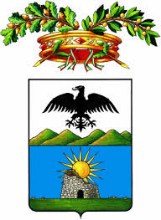 ATTO DI DESIGNAZIONE RESPONSABILE DEL TRATTAMENTO DEI DATI PERSONALI (ex art. 28 del Regolamento UE 679/2016 “GDPR”)Addendum al contratto Rep. n. 	_ - Gestione Servizio ____________ -Premesso che:è stato stipulato il Contratto Rep. n. 	_ (“Contratto”) avente per oggetto “Servizio di _______________________ dal ________________ al _______________ – CIG: ________, che prevede, ai fini dell’esecuzione del Contratto stesso, il trattamento di Dati personali (es. _______________________) e di Dati personali appartenenti a categorie particolari di cui all' art. 9 del GDPR (_______________________) relativi a utenti/cittadini/altro che utilizzano il servizio/altro _______________________ (es. cittadini residenti, non residenti, turisti, ecc), di cui la Provincia di Nuoro è il Titolare del Trattamento (di seguito “Provincia” o “Titolare”;la ditta/società ___________________, con sede legale in ____________________, per esperienza, capacità ed affidabilità, è idonea a garantire il pieno rispetto delle disposizioni in materia di trattamento di Dati personali anche sotto il profilo della sicurezza del Trattamento dei Dati personali.Tutto quanto sopra premesso e considerato, con il presente atto la Provincia di Nuoro, con sede in Piazza Italia, 22 - 08100 Nuoro (NU), C.F.: 00166520916 - PEC: protocollo@pec.provincia.nuoro.it - Telefono: 0784.238600, ai sensi e per gli effetti dell’articolo 28 del GDPR, nella persona del Sindaco/Dirigente pro tempore _____________________, di seguito anche solo “Ente” o “Titolare/Designato al trattamento ex art. 2-quaterdecies del D.Lgs. 196/2003 come novellato dal D.Lgs. 101/2018”  DESIGNAla ditta/SOCIETÀ __________________________ Responsabile del Trattamento dei Dati (ex art. 28 GDPR) per le operazioni di trattamento in esecuzione del Contratto in premessa (di seguito il “Contratto”).In considerazione della suddetta nomina il titolare affida COMPITI ed impartisce le ISTRUZIONI per il Trattamento dei Dati, cui il Responsabile deve attenersi.OGGETTOLe attività principali, e non esaustive, di cui al Contratto Rep. n. ___________________, comportano il trattamento dei Dati personali in relazione agli adempimenti del Capitolato Tecnico in particolare la gestione del ______________________________.OBBLIGHI GENERALI DEL RESPONSABILEIl Trattamento dei Dati deve essere effettuato dal Responsabile esclusivamente per l’esecuzione del Contratto, in modo lecito e secondo correttezza, attenendosi alle prescrizioni della normativa sulla protezione dei Dati personali, alle previsioni del Contratto e del presente atto di nomina, nonché alle eventuali successive istruzioni impartite per iscritto (di seguito, nel complesso “Istruzioni”); è fatto esplicito divieto di diffondere o comunicare i Dati a soggetti che siano estranei al trattamento.In relazione alla presente nomina, il Responsabile deve:trattare soltanto i Dati personali strettamente necessari all'esecuzione del Contratto in premessa ed in particolare Dati relativi a ____________________________ (salvo situazioni particolari, dietro esplicita richiesta e indicazione scritta del Titolare e/o dell’Autorità Giudiziaria);trattare i Dati esclusivamente per le finalità strettamente connesse all'esecuzione del Contratto in premessa e per l'adempimento di specifici obblighi di legge;trattare i Dati appartenenti a categorie particolari di cui all'art. 9 GDPR esclusivamente per finalità connesse all’erogazione del servizio (quali ________________________);trattare i Dati personali soltanto su istruzione documentata del Titolare del Trattamento, anche in caso di trasferimento di Dati personali verso un paese terzo o un'organizzazione internazionale, salvo che lo richieda il diritto dell'Unione o nazionale cui è soggetto il Responsabile del Trattamento; in tal caso, il Responsabile del Trattamento informa il Titolare del Trattamento circa tale obbligo giuridico prima del trattamento, a meno che il diritto vieti tale informazione per rilevanti motivi di interesse pubblico;autorizzare ed istruire per iscritto, ai sensi dell'art. 29 del GDPR (o ai sensi dell’art. 2-quaterdecies del D.Lgs. 196/2003 come novellato dal D.Lgs. 101/2018) il personale cui spetta, sul piano esecutivo, effettuare le operazioni connesse all'esecuzione del Contratto, fornendo loro istruzioni dettagliate per lo svolgimento delle relative mansioni in applicazione delle previsioni del Contratto e della presente nomina, definendo regole e modelli di comportamento vincolanti che assicurino la riservatezza ed il rispetto del divieto di comunicazione e diffusione dei Dati ai quali i soggetti autorizzati hanno accesso;vigilare sull'operato dei soggetti autorizzati al trattamento;autorizzare e incaricare per iscritto ai sensi dell’art. 29 GDPR i soggetti che abbiano le caratteristiche di Amministratori di Sistema, ai sensi del Provvedimento del Garante del 27 novembre 2008 e successive modifiche, impartendo loro precise disposizioni e vigilando sulla loro attività e sul rispetto delle misure di sicurezza adottate, nonché tenere a disposizione del Titolare l’elenco aggiornato degli Amministratori di Sistema individuati;svolgere tutti i controlli sull'operato degli Amministratori di Sistema designati, nonché sugli accessi logici ai sistemi di elaborazione e agli archivi elettronici effettuati dagli stessi Amministratori di Sistema;adottare le misure di sicurezza richieste ai sensi dell'art. 32 GDPR;adottare misure tecniche ed organizzative che soddisfino i principi della protezione dei Dati personali fin dalla progettazione (Privacy by Design, ex art. 25 par. 1 GDPR), nonché adottare misure tecniche ed organizzative adeguate per garantire che siano trattati per impostazione predefinita solo i Dati personali necessari per ogni specifica finalità di trattamento (Privacy by Default, ex art. 25 par. 2 GDPR), che i Dati personali siano trattati per le sole finalità previste e per il periodo strettamente necessario al perseguimento delle stesse;custodire i Dati separatamente rispetto a quelli trattati per conto di altre terze parti, sulla base di un criterio di sicurezza di tipo logico;tenendo conto della natura del trattamento, collaborare col Titolare, con misure tecniche e organizzative adeguate, affinché possa dare seguito alle richieste degli Interessati aventi ad oggetto l’esercizio dei diritti di cui agli artt.15-22 del GDPR; a tale fine dovrà entro tre (3) giorni lavorativi informare il Titolare delle richieste che dovessero pervenire da parte degli Interessati, tese ad esercitare i diritti di cui ai citati articoli, e fornire al Titolare tutto quanto necessario per i relativi riscontri ed i provvedimenti da adottare eventualmente al riguardo;adottare idonee procedure interne di audit finalizzate alla verifica periodica della corretta applicazione degli adempimenti posti in essere ai sensi del GDPR;mettere a disposizione del Titolare del Trattamento tutte le informazioni necessarie per dimostrare il rispetto degli obblighi, nonché consentire e contribuire alle attività di revisione, comprese le ispezioni, realizzati dal Titolare del Trattamento o da un altro soggetto da questi delegato;qualora ricorrano i presupposti, nominare, ai sensi degli artt. 37-39 GDPR, il Responsabile della Protezione dei Dati “Data Protection Officer” – RPD/DPO, fornendo i recapiti di contatto;qualora il Responsabile avesse sede al di fuori dell’UE e dello SEE (Spazio Economico Europeo) dovrà designare un Rappresentante all’interno dell’UE, ai sensi dell’art. 27 par. 1 GDPR, segnalando senza ritardo il nome, cognome, unità organizzativa e dati di contatto del Rappresentante designato;redigere e tenere un Registro in cui siano tracciate tutte le categorie di attività e le applicazioni informatiche utilizzate, relative ai trattamenti dei Dati svolti per conto del Titolare, nel pieno rispetto di quanto disposto dall’art. 30, par. 2 GDPR;laddove ne venga fatta richiesta, ai sensi dell’art. 30 par. 4 GDPR, mettere a disposizione del Titolare e dell’Autorità Garante il predetto Registro;assistere il Titolare del Trattamento nel garantire il rispetto degli obblighi di cui agli articoli da 32 a 36 GDPR, tenendo conto della natura del trattamento e delle informazioni a sua disposizione;informare immediatamente il Titolare qualora, a suo parere, una o più delle Istruzioni violi il GDPR o altre disposizioni applicabili, nazionali o dell’Unione Europea.NOMINA DI SUB-RESPONSABILIIl Titolare autorizza/non autorizza sin da ora e in via generale il Fornitore ad avvalersi di soggetti terzi per lo svolgimento dei servizi e, quindi, a sub-delegare a terzi “parti” di trattamento dei Dati personali, nel rispetto delle disposizioni previste nel presente articolo. In particolare, il Titolare autorizza/non autorizza sin d'ora il Fornitore a designare quali Sub-responsabili i soggetti terzi individuati.In caso intenda affidare, previa acquisizione di specifica autorizzazione scritta del Titolare, in tutto o in parte le attività in premessa ad eventuali Sub-responsabili, appartenenti o meno al suo Gruppo, il Responsabile del Trattamento si obbliga a stipulare con essi un Contratto o un altro atto vincolante che imponga ai Sub-responsabili il rispetto dei medesimi obblighi in materia di protezione dei Dati personali di cui al presente atto, prevedendo in particolare garanzie sufficienti per mettere in atto misure tecniche e organizzative adeguate in modo tale che il trattamento soddisfi i requisiti del GDPR. Qualora il Sub-responsabile ometta di adempiere ai propri obblighi in materia di protezione dei Dati, il Responsabile iniziale conserva nei confronti del Titolare del Trattamento l'intera responsabilità dell'adempimento degli obblighi del Sub-responsabile. Il Responsabile del Trattamento deve fornire al Titolare un elenco di tali Sub-responsabili, delle modalità di esecuzione dei servizi resi dai medesimi e dei trattamenti di Dati personali a tali servizi correlati. Il Responsabile si impegna a limitare l'accesso ai Dati da parte dei Sub-responsabili in base a ciò che risulterà necessario per l'espletamento dei servizi concordati contrattualmente.SICUREZZA DEI DATI PERSONALIFermo restando quanto contrattualmente previsto, il Responsabile si obbliga a mettere in atto misure tecniche ed organizzative idonee a garantire un livello di sicurezza adeguato allo specifico livello di rischio del Trattamento dei Dati, attenendosi a quanto previsto dall’art. 32 GDPR.A tal riguardo, il Responsabile, anche in relazione alle conoscenze acquisite in base al progresso tecnico e tecnologico, alla natura dei Dati e alle caratteristiche delle operazioni di trattamento, deve tenere conto in special modo dei rischi per i diritti e le libertà fondamentali degli Interessati e delle persone fisiche che possono derivano dalla distruzione, dalla perdita, dalla modifica, dalla divulgazione non autorizzata dei Dati o dall’accesso non autorizzato, anche accidentale, ai Dati.Le misure tecniche e organizzative di sicurezza comprendono, se del caso, sistema di autorizzazioni e gestione degli accessi, tecniche di pseudonimizzazione, cifratura, oscuramento e minimizzazione dei Dati, nonché, se necessario, sistemi di protezione dei canali di comunicazione web.DIRITTI DEGLI INTERESSATIAl fine di consentire al Titolare di dare seguito alle richieste ricevute per l’esercizio dei diritti degli Interessati, il Responsabile si obbliga a:comunicare al Titolare ogni richiesta di esercizio dei diritti previsti dal GDPR, trasmessa dagli Interessati, direttamente o tramite un Sub-responsabile;assistere il Titolare con misure tecniche ed organizzative adeguate, e nella misura in cui ciò sia possibile, nel dare seguito alle richieste per l’esercizio dei diritti da parte degli Interessati. In questo senso, il Responsabile si impegna, tra l’altro a:cancellare i Dati personali su richiesta del Titolare effettuata a seguito dell’esercizio da parte degli Interessati del diritto di cancellazione di cui all'art. 17 GDPR;segnalare al Titolare i Dati personali in proprio possesso relativi agli Interessati che abbiano esercitato il diritto di accesso;assistere il Titolare nella fornitura in un formato strutturato di uso comune e leggibile da dispositivo automatico dei Dati personali che riguardano gli Interessati che abbiano esercitato il diritto alla portabilità di cui all'art. 20 GDPR;rettificare o integrare i Dati personali su richiesta del Titolare effettuata a seguito dell’esercizio da parte degli Interessati del diritto di rettifica o integrazione dei Dati;cessare il trattamento su richiesta del Titolare effettuata a seguito dell’esercizio da parte de- gli Interessati del diritto di limitazione del trattamento o di opposizione al trattamento.A seguito dello scioglimento dell’atto di Nomina, qualora il Fornitore sia autorizzato a conservare i Dati o a compiere ulteriori trattamenti ai sensi dell'art. 8 del presente atto di nomina, si impegna sin d’ora a:comunicare al Titolare ogni richiesta di esercizio dei diritti ricevuta;assistere il Titolare nel dare seguito alle richieste ricevute.VIOLAZIONE DEI DATI PERSONALI (“DATA BREACH”)Il Responsabile si impegna a comunicare per iscritto al Titolare qualsiasi accadimento che possa compro- mettere il corretto trattamento dei Dati. In forza di quanto previsto dall'art. 33 del GDPR, in caso di violazione dei Dati – “Data Breach”- (da intendersi quale la violazione di sicurezza che comporta accidentalmente o in modo illecito la distruzione, la perdita, la modifica, la divulgazione non autorizzata o l’accesso ai Dati) è obbligo del Responsabile informare il Titolare senza ingiustificato ritardo e comunque entro e non oltre le ventiquattro (24) ore dall’avvenuta conoscenza della violazione, fornendo ogni opportuno contributo e con l'obbligo di fornire al Titolare l’assistenza necessaria per gli adempimenti prescritti dagli artt. 33 e 34 del GDPR.VALUTAZIONE DI IMPATTO SULLA PROTEZIONE DEI DATI (“DPIA”)Il Responsabile s'impegna a fornire assistenza al Titolare per l'adempimento dei suoi obblighi in materia di Valutazione di Impatto sulla Protezione dei DATI personali - “Data Protection Impact Assesment” (DPIA), ai sensi dell’art. 35 del GDPR, inclusa l'eventuale consultazione preventiva dell’Autorità Garante (ex art. 36 GDPR), tenuto conto della natura del trattamento e delle informazioni a disposizione del Responsabile del Trattamento.DURATA ATTO DI NOMINA E OBBLIGHI DEL RESPONSABILE CONSEGUENTI ALLA CESSAZIONEL'atto di nomina ha durata pari a quella del Contratto di affidamento del servizio Rep. n. _________, e perderà efficacia automaticamente alla data di scadenza, risoluzione o cessazione per qualsiasi causa del Contratto.Alla data di risoluzione, scadenza o cessazione per qualsiasi causa del Contratto (ad esempio risoluzione Contratto per inadempienze o altro) ovvero dopo che è terminata la prestazione dei servizi relativi al trattamento, il Responsabile si impegna ad interrompere ogni attività di trattamento effettuato per conto del Titolare e, su scelta del Titolare stesso, si obbliga a restituire e/o cancellare immediatamente/entro xx giorni i Dati personali.Fermo restando quanto previsto al precedente paragrafo, è fatto salvo il diritto del Responsabile di non cancellare le copie esistenti e di trattare i Dati, anche successivamente alla risoluzione, scadenza o cessazione per qualsiasi causa del Contratto ovvero dopo che è terminata la prestazione dei servizi relativi al trattamento, al solo fine di ottemperare a specifici obblighi disposti dal diritto nazionale o della Unione.Nel caso in cui fosse necessaria la conservazione dei Dati per ottemperare a un obbligo di legge, i Dati saranno custoditi dal Responsabile esclusivamente per le finalità imposte dalla legge e solo per il periodo strettamente necessario a tale scopo. È altresì fatto salvo il diritto del Responsabile di conservare i Dati personali per le sole finalità difensive in sede giudiziaria e per il recupero crediti.OBBLIGHI E DIRITTI DEL TITOLARE DEL TRATTAMENTOIl Titolare del Trattamento ha il dovere di vigilare, anche attraverso verifiche periodiche, affinché i Responsabili del Trattamento:osservino la normativa vigente in materia di protezione dei Dati personali;osservino gli obblighi citati nel presente atto di nomina;si attengano alle istruzioni impartite dal Titolare stesso.Il Titolare del Trattamento ha diritto di svolgere attività di controllo e vigilanza sulle attività di trattamento svolte dal Responsabile del Trattamento, secondo quanto previsto al successivo punto 10.Il Titolare del Trattamento si rende disponibile, sin d’ora, a fornire al Responsabile del Trattamento ogni ulteriore informazione, istruzione, documentazione e supporto utile per l’adempimento dei compiti e degli obblighi sopra specificati.ATTIVITA' DI AUDIT DEL TITOLARE DEL TRATTAMENTOIl Trattamento dei Dati deve intendersi effettuato sotto l’autorità del Titolare, il quale, in ogni momento e con congruo preavviso (preavviso non dovuto in caso di Data Breach o altra emergenza o necessità di riscontro ad un’Autorità), potrà operare controlli presso il Responsabile, e presso eventuali Sub-responsabili ed impartire eventuali ulteriori specifiche istruzioni per il suo svolgimento; il Titolare potrà altresì chiedere la messa a disposizione di tutte le informazioni necessarie per dimostrare il rispetto degli obblighi in capo al Responsabile. Il Responsabile, anche con riguardo ai propri sub-affidatari, dovrà fornire la più ampia collaborazione per le attività di revisione del Titolare, comprese le ispezioni. Il Titolare potrà altresì chiedere la cessazione immediata del trattamento se imposta dalla necessità di adempiere a divieti od obblighi di legge, ovvero a provvedimenti dell’Autorità Garante e/o Giudiziaria.COOPERAZIONE NEL CORSO DELLE ISPEZIONI DEL GARANTE O DELL'AUTORITÀ GIUDIZIARIAIl Responsabile si obbliga ad informare immediatamente il Titolare, ove consentito, di qualsiasi richiesta o comunicazione da parte dell’Autorità Garante e/o Giudiziaria, per dare adeguato seguito alle stesse.Il Responsabile ed il Titolare del Trattamento, nei limiti delle rispettive competenze, si impegnano a collaborare in caso di indagini o controlli svolti dall' Autorità Garante e/o dall'Autorità Giudiziaria.TRASFERIMENTO DEI DATI PERSONALIIl Responsabile, salvo un espresso consenso rilasciato per iscritto dal Titolare, non trasferisce, né diretta- mente né per il tramite di soggetti terzi, i Dati personali verso paesi non aderenti all’Unione Europea od organizzazioni internazionali, fatta eccezione per il trasferimento extra-UE che potrebbe verificarsi nell’ambito dell’operatività del servizio di posta elettronica utilizzato dal Fornitore.In ogni caso il trasferimento è ammesso esclusivamente verso Paesi extra UE per i quali sia intervenuta una decisione di adeguatezza dalla Commissione UE (art. 45 GDPR); in assenza di una decisione di adeguatezza da parte della Commissione UE, il trasferimento è ammesso solo in presenza di una delle garanzie adeguate di cui all’art. 46, par. 2 del GDPR ovvero in presenza di una delle deroghe di cui all'art. 49 GDPR e sempre che tale operazione di trasferimento sia stata autorizzata dal Titolare. Anche in caso di trasferimento dei Dati in un Paese extra UE il Responsabile deve trattare i Dati attenendosi alle istruzioni del Titolare.Nel caso in cui il trasferimento verso un Paese terzo o verso un’organizzazione internazionale sia imposto da un obbligo normativo cui è soggetto il Responsabile, questi deve informare il Titolare circa tale obbligo prima del trasferimento, a meno che il diritto vieti tale informazione per rilevanti motivi di interesse pubblico;Resta inteso che ogni trasferimento dei Dati personali, anche all’interno dell’Unione Europea, ivi inclusi i trasferimenti dei Dati personali tra il Titolare, il Fornitore ed eventuali Sub- Responsabili, deve avvenire in presenza delle condizioni di liceità prescritte dal GDPR e secondo modalità idonee ad assicurarne la sicurezza.RESPONSABILITA' E CLAUSOLA DI MANLEVAAi sensi dell’art. 82 paragrafo 2 del GDPR il Responsabile del Trattamento, nel caso in cui non abbia ottemperato agli obblighi disciplinati nella citata normativa o abbia agito in modo difforme rispetto alle legittime istruzioni impartite dal Titolare, sarà ritenuto responsabile del danno cagionato. Il Responsabile sarà esonerato da responsabilità solo nel caso in cui dimostri che l’evento dannoso cagionato non gli sia in alcun modo imputabile.Il Responsabile si impegna a tenere indenne il Titolare da ogni danno diretto, costo, spesa o altro onere, discendente da pretese, azioni o procedimenti di terzi che dovessero derivare da una violazione da parte della ditta/società ______________________________ (o di suoi dipendenti e/o collaboratori) degli obblighi a proprio carico in base alla presente nomina e/o prescrizioni del GDPR riconducibili a dolo o colpa grave del Responsabile.In caso di inosservanza da parte del Responsabile di quanto previsto nel presente atto di nomina, il Titolare si riserva comunque la facoltà di risolvere il Contratto, con revoca immediata della presente nomina.MODIFICHE DELLA NORMATIVA IN MATERIA DI PROTEZIONE DEI DATI PERSONALINel caso in cui intervengano modifiche della normativa in materia di protezione dei Dati personali in grado di incidere sulle responsabilità e sugli obblighi imposti dal presente atto di nomina, il Titolare del Trattamento si riserva la facoltà di proporre tutte le modifiche al presente atto che si rendano necessarie per conformarsi alle nuove previsioni normative. Nel caso in cui il Fornitore non accetti le modifiche proposte dal Titolare dovrà fornire adeguata motivazione.MISCELLANEA - ORDINE DI PRECEDENZAIn caso di contrasto sulle materie oggetto del presente atto di nomina tra le disposizioni del medesimo e qualsiasi ulteriore accordo tra il Titolare ed il Fornitore, ivi incluso il Contratto di Concessione del servizio, le disposizioni del presente atto di nomina prevarranno.COMUNICAZIONITutte le comunicazioni previste dal presente atto di nomina, nonché in generale ogni comunicazione in materia di tutela dei Dati personali, dovranno essere effettuate:Quanto al Titolare presso la Provincia di Nuoro: Via/Piazza ________________ - _____ ____________________ (__) - Telefono: _____________ – Email: _________________________ - PEC: ____________________________ - In caso di Data Breach anche a:RPD/DPO: Email: info@garanteprivacyitalia.it – PEC: dpo@pec.garanteprivacyitalia.it.Quanto al Responsabile del trattamento presso ___________________: Via ____________ - _____ ______________ (__) - Telefono: ________________ – Email: _________________________ - PEC: ____________________________________. Dati di contatto del DPO (se presente): Email: _________________________ - PEC: _____________________.Le Parti s'impegnano reciprocamente a comunicare eventuali modifiche occorse ai Dati di cui sopra.LEGGE APPLICABILE E FORO COMPETENTEIl presente atto di nomina è regolato dalla Legge italiana. Per tutte le controversie che dovessero sorgere con riferimento al presente atto di nomina incluse, a titolo esemplificativo ma non esaustivo, quelle riguardanti l’interpretazione, la validità, l’efficacia, l’esecuzione o la risoluzione dello stesso, sarà esclusivamente competente il Foro di _______________.Luogo e data, _________________ ___/___/_____(Provincia di Nuoro)Il Titolare del Trattamento/Il Designato al trattamento____________________________________Timbro e firma( __________________________________)Il Responsabile del Trattamento____________________________________Timbro e firma